05,06.11.21 ПРАКТИЧЕСКАЯ РАБОТА №24Тема: Подсчет объёмов каменных работ жилых зданийВид практической работы: Выполнение наблюдений и опытов, решение задач экспериментального характера.Цель работы: Выработка умения применять знания на практикеЗадачи: 1. Развивать коммуникативные компетенции (как способности работать с текстом, информацией);Развивать предметные	компетенции (Умение выполнять подсчет объёмов каменных работ жилых зданий);Формировать ключевые компетенции	((информационная: систематизировать, анализировать, использовать и обрабатывать полученную информацию); социально-коммуникативная	(соотносить свои устремления с интересами других людей))Условия, оборудование: Листы А4,карандаши, ручкиТеоретическое обоснование:Захватка	– участок выделяемый бригаде для работы в течение определённого времени и получения готовойпродукции.Делянка	– часть захватки, отводимая звену для работы в течение определённого времени.Ярус – часть здания по высоте в каменных работах в течении смены должно выполняться условие: ярус×захватка, при этом высота яруса равна примерно1,20м.РМК (рабочее место каменщика) – участок возводимой стены и часть подмостей, на которых размещены необходимые материалы, приспособления инструменты и каменщик, условно разделён на 3 зоны: транспортная, рабочая и зона размещения материалов.Трудоёмкость – это затраты рабочего времени (чел.час., чел.смена) на единицу строительной продукции (м3 – кирпичной кладки).Выработка – это количество строительной продукции выработанной за единицу времени (час, смену):За смену каменщик в среднем вырабатывает 1,4 м3 кладки.Фронт работ: часть здания в плане, на которой производится определённый вид работ.Кладка стен из искусственных или естественных камней рассчитывается за вычетом проемов - по наружному обмеру коробок. Объемы ниш для отопления, вентиляционных и дымовых каналов, гнезд, борозд для заделки балок, ступеней лестниц и т.д. не должны исключаться из общего объема кладки.Подсчет объемов работ по каменной кладке производят раздельно покатегориям сложности. При этом считают:гладкие стены - не имеют других архитектурных деталей, кроме простейших карнизов и тяг;стены с простым оформлением содержат простые архитектурные детали(пояски, сандрики, пилястры и т.д.), занимающие до 20% площади стены;стены с оформлением средней сложности содержат архитектурные детали до 30% общей площади.Задание:1.С помощью плана, и исходных данных	выполнить	подсчет каменной кладки предложенного зданияТаблица 1- Исходные данныеМетодика выполнения работы:1. Подсчет объемов работ по производству каменной кладки.Изоляция фундамента рулонным материаломПод наружные стены: Fиз = Рн х В, м2, В-ширина стен Под внутренние стены:  Fиз = Рвн х  В, м2 , В-ширина стенОбъем кладки наружных стен (вид кладки по варианту)V нар ст = S нар ст без проемов х В нар ст, м3, гдеS нар ст без проемов = S нар ст – (S нар двер + S окон), м2, S нар ст  = Р  х  h этаж   х	n этаж, м2,S нар двер  = а  х  в  х  n дверей   х	n этаж, м2, S окон = а  х  в х	n окон х n этажей, м2 .Объем кладки внутренних несущих стен(вид кладки по варианту)Vвн. нес ст = S вн нес ст без проемов	х В вн нес стен , м 3  , S вн нес ст без проемов = Sвн нес стен - Sвн дверей, м 2 ,S вн нес стен  = Р вн стен   х  n этажей   х  h этажей , м 2 ,S вн дверей = а х в х n дверей х n этажей, м 2.Площадь перегородокS перегородок = Lперегородок х h этажа х n этажей, м 2.Устройство блочных подмостей для производства кладкиV подмостей = V нар стен + V вн нес стен , м 3 .Количество плит перекрытияn плит(6 х1,2) = S1 : S2 , штук, гдеS1 – площадь перекрытия, на котором лежит плита размером 6 х 1,2 ,S2 – площадь одной плиты этого размера,Заделка отверстий пустотных плит, в каждой плите6 отверстийn отв = 6  х  n плит, отверстий.Заливка швов плит покрытияZ1шва 6х1,2 = 6 м х n плит 6х1,2 , мМасса сборных ж/б элементовПлиты: масса плиты рх a x b x h x k ,р = 2500 кг/ м3 ; k - коэффициент пустотности  =  0,5; а  -  ширина, b - длина, h =0,22 мm 6 х1,2 = 2500 х 6 х 1,2 х 0,22 х 0,5 = 1980 кг = 1,98 тонны,m6 м = m1 плиты 6м х n плит , т,Количество лестничных маршей и площадок на этажn = ЛМ(ЛП) х n этажа х n подъездов =m об марш = n х m одного марша или площ , m ≈ 1,3 тm об = m об плит + m об маршей.Устройство защитных козырьков: при производстве каменных работ для безопасности устраивают защитные козырьки по периметру зданияР коз = Р здания , м.Задание :С помощью плана, по исходным данным варианта №1,	выполнить	подсчет каменной кладки Ответить на контрольные вопросыКонтрольные вопросы:	Материалы для каменных работ.Функции кладочного раствора в каменной конструкцииЭлементы каменной кладкиПравила разрезки каменной кладкиПочему существуют разные системы перевязки швов каменной кладки?Чем отличается колодцевая кладка от кладки с вентилируемым фасадом?Каким образом обеспечить заполнение вертикальных швов в каменной кладке?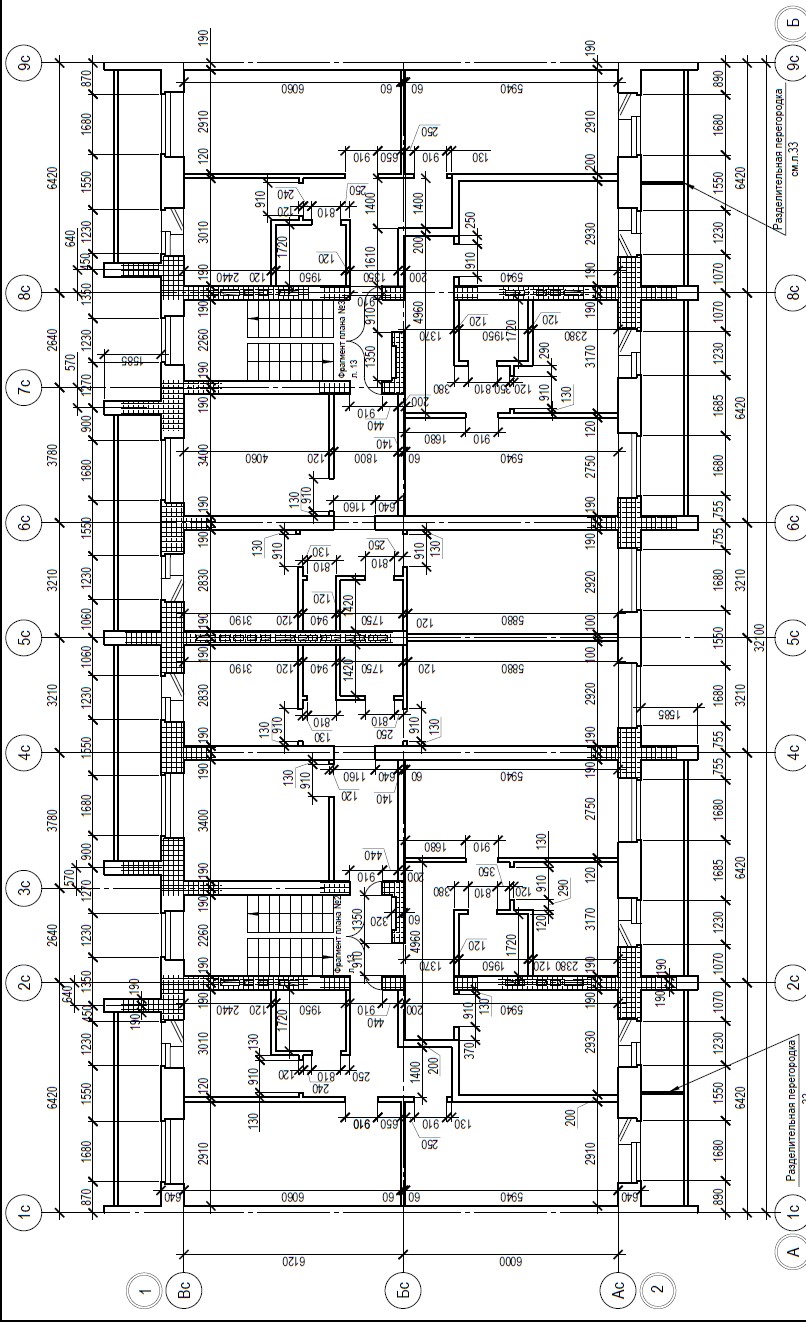 Варианты12345678910Наружные стеныСло жная кирп ично – бето ннаяПрос тая коло дцев ой кладкиСло жная кирп ично – бето ннаяПрос тая коло дцев ой кладкиСло жная кирп ично – бето ннаяПрос тая коло дцев ой кладкиСло жная кирп ично – бето ннаяПрос тая коло дцев ой кладкиСло жная кирп ично – бето ннаяПрос тая коло дцев ой кладкиТолщина(мм)640580640580640640640580640580Внутренниестены380420380420380420380420380420Перегородки120120120120120120120120120120Плиты1) 6х1,21111111111Высотаэтажа3,03,33,03,33,03,33,03,33,03,3Этажность2345234523